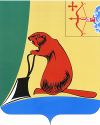 ТУЖИНСКАЯ РАЙОННАЯ ДУМАКИРОВСКОЙ ОБЛАСТИРЕШЕНИЕпгт ТужаО внесении изменения в решение Тужинской районной Думы от 02.03.2015 № 54/353На основании части 2 статьи 28 Устава Тужинского муниципального района Тужинская районная Дума РЕШИЛА:1. Внести в Положение об оплате труда главы района (далее – Положение), которое утверждено решением Тужинской районной Думы от 02.03.2015 № 54/353 «Об оплате труда главы района и муниципальных служащих Тужинского муниципального района» (с изменениями, внесенными решением Тужинской районной Думы от 30.03.2015 №55/359), следующее изменение:В абзаце четвертом пункта 3.1. раздела 3 Положения слова «глава администрации» заменить словами «заместитель главы администрации по экономике и финансам».2. Настоящее решение вступает в силу со дня его официального опубликования в Бюллетене муниципальных нормативных правовых актов органов местного самоуправления Тужинского муниципального района Кировской области.Глава Тужинскогомуниципального района						      Е.В. ВидякинаПредседатель ТужинскойРайонной Думы 									Е.П. Оносов16.03.2018№22/167